Etiquettes images : Jeu du théâtreA dessiner ou à imprimer et à découper. (si vous n’avez pas les objets)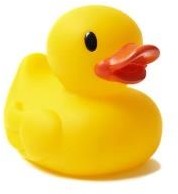 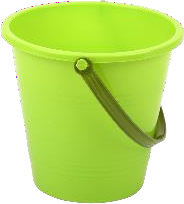 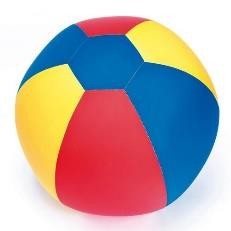 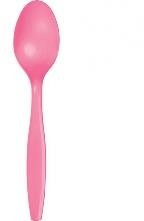 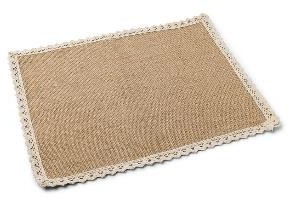 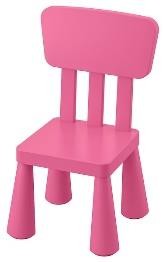 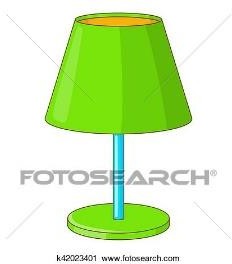 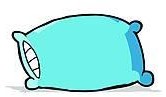 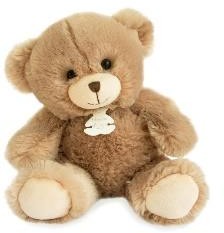 